Commonwealth of Massachusetts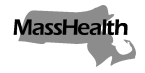 Executive Office of Health and Human ServicesOffice of Medicaidwww.mass.gov/masshealthMassHealthCommunity Health Center Bulletin 106January 2021TO:	Community Health Center Providers Participating in MassHealthFROM:	Daniel Tsai, Assistant Secretary for MassHealth [Signature of Daniel Tsai]RE:	Application for Health Coverage for Seniors and People Needing Long-Term-Care Services (SACA-2)BackgroundMassHealth has updated the application for health benefits for seniors and people needing long-term-care services. The Application for Health Coverage for Seniors and People Needing Long-Term-Care Services (SACA-2), revised in July 2021, is for the following populations in Massachusetts: an individual 65 years of age or older who is living at home andis not the parent of a child younger than 19 years of age who lives with the individual; oris not an adult relative living with and taking care of a child younger than 19 years of age when neither parent is living in the home; oris disabled and is either employed 40 hours or more a month or is currently employed and has been employed for at least 240 hours in the six months immediately before the month of application; oran individual of any age who needs long-term-care services in a medical institution or a nursing facility; oran individual who is eligible under certain programs to get long-term-care services to live at home; ora member of a married couple living together andboth spouses are applying for health coverage;there are no children younger than 19 years of age living with the couple; andone spouse is 65 years of age or older and the other spouse is younger than 65 years of age.An individual 65 years of age or older should complete the Application for Health and Dental Coverage and Help Paying Costs (ACA-3) if he or she meets any of the following exceptions. The individual isthe parent of a child younger than 19 years of age who lives with him or her; oran adult relative living with and taking care of a child younger than 19 years of age when neither parent is living in the home.MassHealthCommunity Health Center Bulletin 106January 2021Page 2 of 3Summary of ChangesThe following changes were made in the January 2021 version of the SACA-2.Updated alimony  language on deductions for person 1 and person 2 on pages 5 and 6 and pages 10 and 11, respectivelyRemoved higher education and tuition fees on allowable deductions for person 1 and person 2 pages 6 and 11, respectively
Added clarifying language to the Rights and Responsibilities page (steps 9 and 10 on page 18) to specify liens will be placed for LTC if not expected to return home, and estate recovery will pursue amount equivalent to total cost of care.Supplies and Use of Earlier Versions of the SACA-2Earlier versions of the SACA-2 may be accepted until January 31, 2021 When you receive a supply of the January, 2021  version of the SACA-2, please recycle earlier versions of the form. Although earlier versions will be accepted until January 31, 2021, they should not be distributed to the public once the new version has been received.How to ApplyTo apply, applicants can use any of the options below.Mail the filled-out, signed application to:MassHealth Enrollment CenterP.O. Box 290794Charlestown, MA  02129-0214.Fax the filled-out, signed application to (617) 887-8799.Visit a MassHealth Enrollment Center (MEC) to apply in person.MassHealthCommunity Health Center Bulletin 106January 2021Page 3 of 3Location of Printable Application on the MassHealth WebsiteThe new SACA-1 and SACA-2 can be viewed and printed from the MassHealth website. Instructions and other information are available. Go to www.mass.gov/how-to/apply-for-masshealth-coverage-for-seniors-and-people-of-any-age-who-need-long-term-care.MassHealth WebsiteThis bulletin is available on the MassHealth Provider Bulletins web page.To sign up to receive email alerts when MassHealth issues new bulletins and transmittal letters, send a blank email to join-masshealth-provider-pubs@listserv.state.ma.us. No text in the body or subject line is needed.QuestionsIf you have questions about the information in this bulletin, please contact the MassHealth Customer Service Center at (800) 841-2900, email your inquiry to providersupport@mahealth.net, or fax your inquiry to (617) 988-8974.Follow us on Twitter @MassHealth